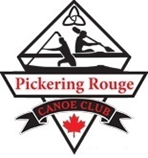 Thank you for signing up for a paddling program with Pickering Rouge Canoe Club. Our winter programs are an extremely important part of training in the sport of Sprint Canoe and Kayak. Please note your registration confirmation number that was emailed to you as this is your proof of registration and in some cases, payment. On the first day of your program, please bring your email confirmation letter and any other forms that may be emailed to you.The program runs from October 29, 2018 to April 12, 2019 and the cost is $700.
High Performance Schedule: Monday Mornings 6:00-7:30 am: Swimming at Pickering Recreation ComplexMonday Afternoons 4:00-5:30 pm: Running and gym "Train Like Heroes"Wednesday Mornings: 6:00-7:30 am: Swimming at Pickering Recreation ComplexThursday Afternoons: 4:00-5:30 pm: Running and gym "Train Like Heroes"Friday Mornings: Afternoons 4:00-5:30 pm: Gym "Train Like Heroes"Saturday mornings: Running and weights at "The Shed"
Training sessions will be held at "The Shed", 1420 Bayly St #11, Pickering or at "Train Like Heroes", 400 Monarch Ave #10, Ajax.
Swimming takes place at the Pickering Recreation Complex, 1867 Valley Farm Road, Pickering.
** Swimming entrance fees are to be paid by the athlete directly to pool staff. 10 passes cost ~ $22.00 **For further program details, please contact our Head Coach, Rebecca Fanok, by email at coach@pickeringrouge.ca or see our website at www.pickeringrouge.ca. 
Please bring a completed medical form to your first practice to give to your coach should you have a medical/allergy/nutritional condition requiring attention.  
We look forward to you being part of the program!Pickering Rouge Canoe Club@PRCanoeClub  www.pickeringrouge.ca Pickering Rouge Canoe Club91 Rylander Blvd, Unit 7, Box 187Scarborough, Ontario, M1B 5M5